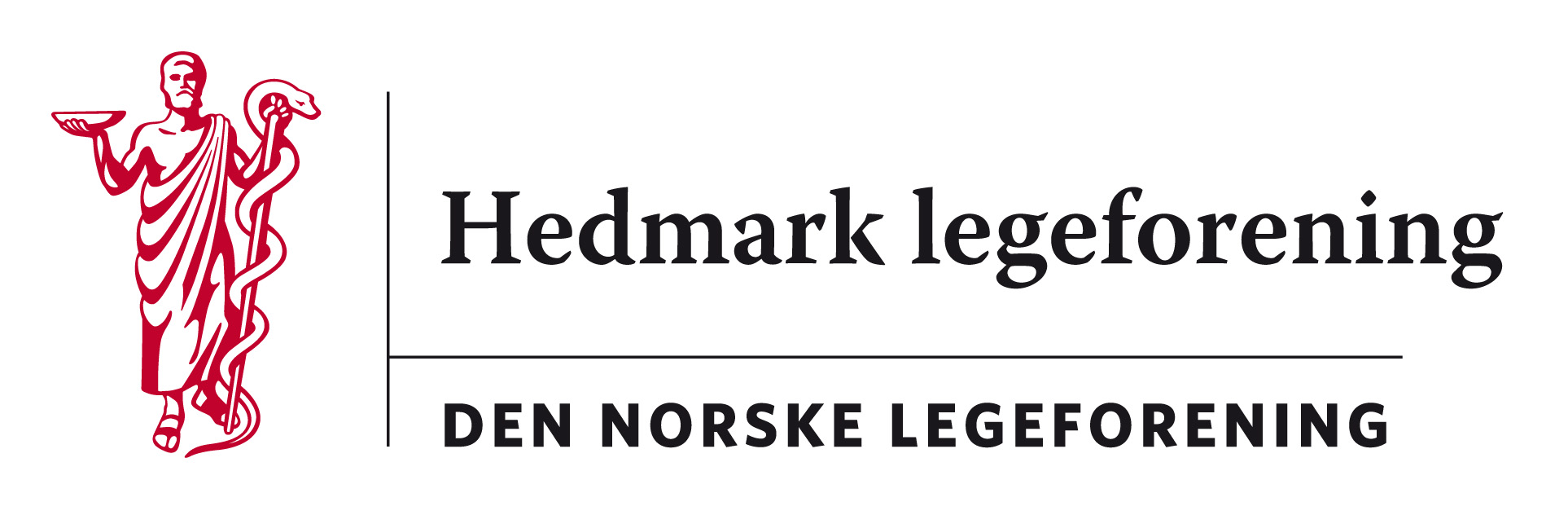 Saksliste styremøte Hedmark legeforening fredag 5.4.2019, lørdag 6.4.2019 og mandag 8.4.2019Fredag 		5.4.2019Møtet startet 		kl. 14:00Møtet avsluttet 	kl. 18:55Sted			Sykehuset i LongyearbyenLørdag		6.4.2019Møtet startet		kl. 16:00Møtet avsluttet 	kl. 18:55Sted			Sykehuset i LongyearbyenMandag		8.4.2019Møtet startet		kl. 11.00Møtet avsluttet 	kl. 13.00Sted			Longyearbyen flyplassOversykepleier Aksel Bilicz presentert sykehusets historie og dagens organisering med vekt på akuttmedisin og beredskap. Vi fikk også en omvisning i sykehuset.03/19: 	Hedmarkseminaret høst 2019 	Kurssekretæren organiserer påmeldingerNår programmet er klart, sendes invitasjoner utBindende påmelding; de som, ikke møter blir fakturert13/19: 	Årsmøte Hedmark legeforening 29. august 2019 kl. 18.00GlomdalmuseetStyremøte samme dag klokken 16:30Program17-18			Kaffe, småprat og vandring i Gammeldoktor’n18 – 19.30		Årsmøte19.30 – 20.30		Gammeldoktor’n 20.30			MiddagMarte spør dirigent og referatkontrollørerVi mangler representant fra YLF i styret; Diskusjon om tiltak. Vi skriver brev til YLF sentralt og informerer.Endringer i valgkomiteen, diskusjon omkring mulige kandidater14/19: 	Referat fra Regionutvalg Helse Sør-Øst møte 4. april 2019RUSØ er forum for alle lokalforeningsledere og foretakstillitvalgte i LegeforeningenHovedtemaTa tiden tilbake; problem med for lite pasientkontakt og tunge dokumentasjonskrav og uhensiktsmessige systemerØkonomisk langtidsplan i Helse Sør-ØstSamhandling15/19: 	SLIPS Oppstart av samarbeidsforum for leger i kommunehelsetjenesten og sykehusleger. SLIPS gir råd til overordnet samarbeidsutvalg (OSU)Spesielt oppgavefordeling mellom allmennlege og sykehusAlle kan melde inn saker til SLIPSSLIPS behandler sakene etter strukturert skjemaVi oppretter egen SLIPS-artikkel på hjemmesiden16/19: 	HøringerNOU 2018: 16	Det viktigste førstLang diskusjon med mange momenter, Marte har allerede skrevet et godt høringssvarLandsstyresak – Valg av nytt sentralstyre – Forslag til kandidaterStyret foreslår Marte. Kristine sender inn forslaget.17/19: 	Sammenslåing av Oppland legeforening og Hedmark legeforening til Innlandet legeforening? Legeforeningen sentralt utreder sammenslåing av lokalforeninger.Behandles av sentralstyretMarte sender innspill til representanten i arbeidsgruppen for sammenslåing av lokalforeninger etter diskusjon i styret.18/19: 	Referat fra fellesmøte sammen Oppland legeforening og Hedmark legeforeningVedlagt innkallingen, legges på hjemmesiden.19/19: 	Utlysningen Hedmark legeforenings hederspris innen Styret vedtok enstemmig tildelingen av årets hederspris, kunngjøres på årsmøtet.  20/19: 	Medlemsmøte «Helsepolitisk debatt Innlandet»?Vi har diskutert dette og det er praktisk ikke mulig å få til dette før valget i år. Men det er naturlig at Helf arrangerer et medlemsmøte med dette tema og aller helst i et valgår, så vi er åpne for at saken tas opp igjen senere. 21/19: 	Fond Gammeldoktoren?Den opprinnelige tanken var å etablere Utstillingskomiteen for Gammeldoktoren som en stiftelse, men dette er for komplisert.Styret er enige i at midlene istedenfor avsettes i et fondDiskusjon om fordeler og ulemper, prioriteringer av midlerVi arbeider videre med å utarbeide retningslinjer for bruk av fondet på neste styremøteStyret vedtok enstemming å arbeide videre frem til et forslag om etablering av et fond. Dette fremlegges på årsmøtet il behandling. 22/19		Nettsider – bruk og oppdateringVedtektene er ikke oppdatert på nettsiden, man må se endringene i hvert enkelt årsmøtereferat og oppdatereBildet av vasen på Hedersprisen fjernesOppdatere Stausrapport Helf årligSLIPS som sak i høyre margNettsiden skal ha Hedmarksperspektiv, vi kan ikke legge ut generelle saker fra ulike grupper som kan ha interesse for leger23/19: 	Referansegruppe FylkesmannenMeld. St. 15 (2017-2018): Leve hele livetMartin stiller som representant fra Helf 30.4.201924/19: 	Aktuelle saker fra yrkesforeningeneInnspill og diskusjon fra yrkesforeningene25/19: 	Landsstyremøtet – politisk debatt tema – samhandling? Innspill og diskusjon26/19: 	Eventuelt